COUNTY OF ALAMEDAREVISED Questions & AnswerstoRFQ No. 902088forCremation, Inurnment, and Interment ServicesNetworking/Bidders Conference Held on March 22, 2022Alameda County is committed to reducing environmental impacts across our entire supply chain. 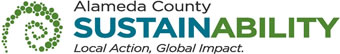 If printing this document, please print only what you need, print double-sided, and use recycled-content paper.Thank you for your participation and interest in the County of Alameda Request for Quotation (RFQ) for Cremation, Inurnment, and Interment Services.  All the questions are taken verbatim from written questions emailed by potential Bidders. In the answers of these questions, the County of Alameda shall be noted as “County”.  The Questions and Answers are the final stance of the County. Please consider this document in preparation of your bid response. Questions and Answers:Is it possible to amend the contract to reflect scattering of remains after cremation versus placement at a cemetery?   The County will consider soliciting quotations should the need for services of scattering remains arise.Or is it possible to have 2 disposition options for the remains? Line item to place in a cemetery if needed or line item to scatter remainsPlease see A1.VENDOR BID LIST	RFQ No. 902088 – CREMATION, INURNMENT, AND INTERMENT SERVICES	This Vendor Bid List is being provided for informational purposes to assist bidders in making contact with other businesses as needed to develop local small and emerging business subcontracting relationships to meet the requirements of the Small Local Emerging Business (SLEB) Program.This REVISED Q&A is being issued to all vendors on the Vendor Bid List; the following revised vendor bid list includes contact information for each vendor attendee at the Networking/Bidders Conferences.This County of Alameda, General Services Agency (GSA), REVISED RFQ Questions & Answers (REVISED Q&A) has been electronically issued to potential bidders via e-mail.  E-mail addresses used are those in the County’s Small Local Emerging Business (SLEB) Vendor Database or from other sources.  If you have registered or are certified as a SLEB, please ensure that the complete and accurate e-mail address is noted and kept updated in the SLEB Vendor Database.  This RFQ Q&A will also be posted on the GSA Contracting Opportunities website located at Alameda County Current Contracting Opportunities. RFQ No. 902088 - CREMATION, INURNMENT, AND INTERMENT SERVICESRFQ No. 902088 - CREMATION, INURNMENT, AND INTERMENT SERVICESRFQ No. 902088 - CREMATION, INURNMENT, AND INTERMENT SERVICESRFQ No. 902088 - CREMATION, INURNMENT, AND INTERMENT SERVICESRFQ No. 902088 - CREMATION, INURNMENT, AND INTERMENT SERVICESRFQ No. 902088 - CREMATION, INURNMENT, AND INTERMENT SERVICESRFQ No. 902088 - CREMATION, INURNMENT, AND INTERMENT SERVICESBusiness NameContact NameContact PhoneAddressCityZipEmailAlameda Funeral & Cremation ServicesHarry W. Greer(510) 522-60201415 Oak StreetAlameda94501h.greer@alamedafuneral.orgBerge Pappas Smith MortuaryDan Smith(510) 656-122640842 Fremont BlvdFREMONT94538-4334info@bergepappassmith.comCallaghan Mortuary & LivermoreElsie Bailey(925) 447-29423833 East AveLIVERMORE94550-4828callaghanlivermore@gmail.comFouche's Hudson Funeral HomeAramis Fouche(510) 654-85583665 Telegraph AveOAKLAND94609-2497info@foucheshudson.comFremont Chapel Of The RosesFrancis G Rose(510) 797-19001940 Peralta BlvdFREMONT94536-3937fremontchapeloftheroses@yahoo.comGreer Family MortuaryHarry Greer(510) 865-37552694 Blanding AveALAMEDA94501-1511wecare@greermortuary.comGrissom's Chapel & MortuaryLisa Wyrabkiewicz (Bradshaw)(510) 278-2800267 E. Lewelling Blvd.SAN LORENZO94580Lisa@Grissomsmortuary.com Holy Sepulchre CemeteryDiana Jasaitis( 510 ) 581-248826320 Mission BlvdHAYWARD94544-3094info@holysepulchre.org Lone Tree CemeteryTom Gratny(510) 582-127424591 Fairview AveHAYWARD94542-1329Debfar10@hotmail.com  Santos-robinson MortuaryMary Dilling( 510 ) 483-0123160 Estudillo AveSAN LEANDRO94577-4785info@santos-robinson.com